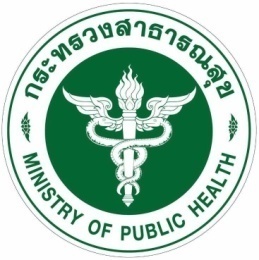 ประกาศเจตนารมณ์การป้องกันและแก้ไขปัญหาการแสวงหาประโยชน์ทางเพศ การล่วงละเมิดและการคุกคามทางเพศในการทำงาน ประจำปีงบประมาณ พ.ศ. 2567.............................................                     ข้าพเจ้า นายธีระพงษ์  แก้วภมร นายแพทย์สาธารณสุขจังหวัดอุบลราชธานี ในฐานะผู้บริหารสูงสุดของสำนักงานสาธารณสุขจังหวัดอุบลราชธานี พร้อมด้วยคณะผู้บริหาร ข้าราชการ พนักงานราชการ ลูกจ้างประจำ พนักงานกระทรวงสาธารณสุข จ้างเหมาบริการ และบุคลากรทุกคนของสำนักงานสาธารณสุขจังหวัดอุบลราชธานี        มีเจตนารมณ์ร่วมกันที่จะส่งเสริมความเท่าเทียมกันระหว่างบุคคล และสร้างองค์กรที่ปราศจากการแสวงหาประโยชน์ทางเพศ การล่วงละเมิด และการคุกคามทางเพศในการทำงาน ด้วยการปฏิบัติต่อกันอย่างให้เกียรติและเคารพซึ่งกันและกัน ไม่กระทำการใดที่เป็นการแสวงหาประโยชน์ทางเพศ การล่วงละเมิด และการคุกคามทางเพศต่อผู้บังคับบัญชา ผู้ใต้บังคับบัญชา เพื่อนร่วมงาน ลูกจ้าง และบุคคลที่เกี่ยวข้องในการติดต่อประสานงานหรือดำเนินงานร่วมกับสำนักงานสาธารณสุขจังหวัดอุบลราชธานี                      ดังนั้น เพื่อให้บรรลุเจตนารมณ์การป้องกันและแก้ไขปัญหาการแสวงหาประโยชน์ทางเพศ            การล่วงละเมิด และการคุกคามทางเพศในการทำงาน ประจำปีงบประมาณ พ.ศ. 2567 ดังกล่าว สำนักงานสาธารณสุขจังหวัดอุบลราชธานี จะดำเนินการ ดังนี้                    1. บริหารงานและปฏิบัติงานบนหลักแห่งความเสมอภาค ให้เกียรติซึ่งกันและกัน เคารพในศักดิ์ศรีความเป็นมนุษย์ โดยคำนึงถึงความเท่าเทียมระหว่างเพศ เหล่ากำเนิด ศาสนา ส่งเสริมความเสมอภาคหญิงชาย          ไม่กระทำการอันเป็นการเลือกปฏิบัติโดยไม่เป็นธรรมต่อบุคคลด้วยเหตุความแตกต่างในเรื่องของเพศ และไม่กระทำ   การใดที่เป็นการแสวงหาประโยชน์ทางเพศ การล่วงละเมิด และการคุกคามทางเพศในการทำงาน                    2. สร้างวัฒนธรรมองค์กร และปลูกฝังค่านิยมให้แก่คณะผู้บริหาร ข้าราชการ พนักงานราชการ ลูกจ้างประจำ พนักงานกระทรวงสาธารณสุข จ้างเหมาบริการ และบุคลากรทุกคนของสำนักงานสาธารณสุขจังหวัดอุบลราชธานี ให้ปฏิบัติต่อกันโดยให้เกียรติซึ่งกันและกัน และเคารพในศักดิ์ศรีความเป็นมนุษย์                    3. สร้างสภาพแวดล้อมและบรรยากาศที่ดีภายในองค์กร และส่งเสริมความปลอดภัยไม่ให้ถูกแสวงหาประโยชน์ทางเพศ การล่วงละเมิด และการคุกคามทางเพศในการทำงานให้แก่ คณะผู้บริหาร ข้าราชการ พนักงานราชการ ลูกจ้างประจำ พนักงานกระกรวงสาธารณสุข จ้างเหมาบริการ บุคลากรทุกคน และบุคคลที่เกี่ยวข้อง           หรือดำเนินงานร่วมกับสำนักงานสาธารณสุขจังหวัดอุบลราชธานี                    4. สร้างกลไกและกระบวนการในการป้องกันและแก้ไขปัญหาการแสวงหาประโยชน์ทางเพศ        การล่วงละเมิด และการคุกคามทางเพศในการทำงาน เพื่อมิให้มีการแสวงหาประโยชน์ทางเพศ การล่วงละเมิด      และการคุกคามทางเพศในการทำงานประกาศ  ณ  วันที่      ธันวาคม พ.ศ. ๒๕๖6(นายธีระพงษ์  แก้วภมร)นายแพทย์สาธารณสุขจังหวัดอุบลราชธานี